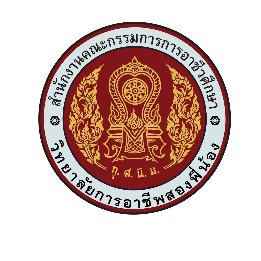 แบบบันทึกข้อมูลผู้เรียนรายบุคคล(กรุณากรอกข้อมูลให้ครบทุกช่อง)ระดับ		ชั้นปีที่     ห้อง		แผนกวิชา                           สาขาวิชา			เลขที่    	 ข้อมูลส่วนตัวชื่อ – สกุล								ชื่อเล่น			เกิดวันที่		เดือน	   	พ.ศ.	      เชื้อชาติ		 สัญชาติ	  	ศาสนา	            	หมู่เลือด          น้ำหนัก         กิโลกรัม ส่วนสูง          เซนติเมตร โรคประจำตัว  ไม่มี     มี โรค	            	 ความสามารถพิเศษ							                      			เคยได้รับทุน				           	จากหน่วยงาน	                    				เคยได้รับรางวัล		            			จากหน่วยงาน		            			เกิดที่จังหวัด				ที่อยู่ปัจจุบันเลขที่				หมู่ที่		หมู่บ้าน				ซอย	           	ถนน	            	ตำบล/แขวง	 		อำเภอ/เขต				  จังหวัด				    รหัสไปรษณีย์	               	ที่อยู่อาศัย บ้านของตนเอง	 บ้านเช่า	 บ้านญาติ	 หอพัก	 อื่น ๆ 		            	  โทรศัพท์บ้าน		      โทรศัพท์มือถือ			    E-mail address	            		ชื่อเพื่อนสนิท                        ชื่อเล่น                        โทรศัพท์มือถือ		     สถานศึกษา	           	ระดับ				ชั้นปีที่				สาขาวิชา	             			ข้อมูลด้านการเรียนจบการศึกษาระดับ                                     จาก				เกรดเฉลี่ยสะสม	           	ข้อมูลครอบครัว1. บิดา ชื่อ – สกุล						อายุ		ปี อาชีพ			ตำแหน่ง						รายได้ต่อเดือน				       บาทสถานที่ทำงาน											ที่อยู่ปัจจุบัน เลขที่		หมู่			ซอย			ถนน			ตำบล/แขวง					อำเภอ/เขต					จังหวัด					รหัสไปรษณีย์						โทรศัพท์บ้าน			โทรศัพท์มือถือ			โทรศัพท์ที่ทำงาน		           	2. มารดา ชื่อ – สกุล					อายุ		ปี อาชีพ			ตำแหน่ง							รายได้ต่อเดือน			       บาทสถานที่ทำงาน											ที่อยู่ปัจจุบัน เลขที่			หมู่			ซอย		ถนน			ตำบล/แขวง					อำเภอ/เขต					จังหวัด						รหัสไปรษณีย์					โทรศัพท์บ้าน			โทรศัพท์มือถือ			โทรศัพท์ที่ทำงาน			3. ผู้ปกครอง ชื่อ – สกุล				อายุ		ปี เกี่ยวข้องเป็น			อาชีพ				ตำแหน่ง				รายได้ต่อเดือน	                   บาทสถานที่ทำงาน											ที่อยู่ปัจจุบัน เลขที่			หมู่			ซอย			ถนน		ตำบล/แขวง					อำเภอ/เขต					จังหวัด						รหัสไปรษณีย์					โทรศัพท์บ้าน			โทรศัพท์มือถือ			โทรศัพท์ที่ทำงาน			4. มีพี่น้องทั้งหมด               คน กำลังศึกษาอยู่               คน ทำงาน               คน นักเรียนเป็นบุตรคนที่     	5. สถานภาพครอบครัว บิดา/มารดา       (     ) อยู่ด้วยกัน		(     ) แยกกันอยู่						          (     ) หย่าร้าง		(     ) บิดาถึงแก่กรรม					          (     ) มารดาถึงแก่กรรม	(     ) อื่น ๆ ระบุ				การเดินทางมาวิทยาลัยฯ	 รถจักรยานยนต์ส่วนตัว	 รถประจำทาง	 รถรับจ้าง			 อื่น ๆ 				แผนที่บ้าน เริ่มต้นจากวิทยาลัยฯ